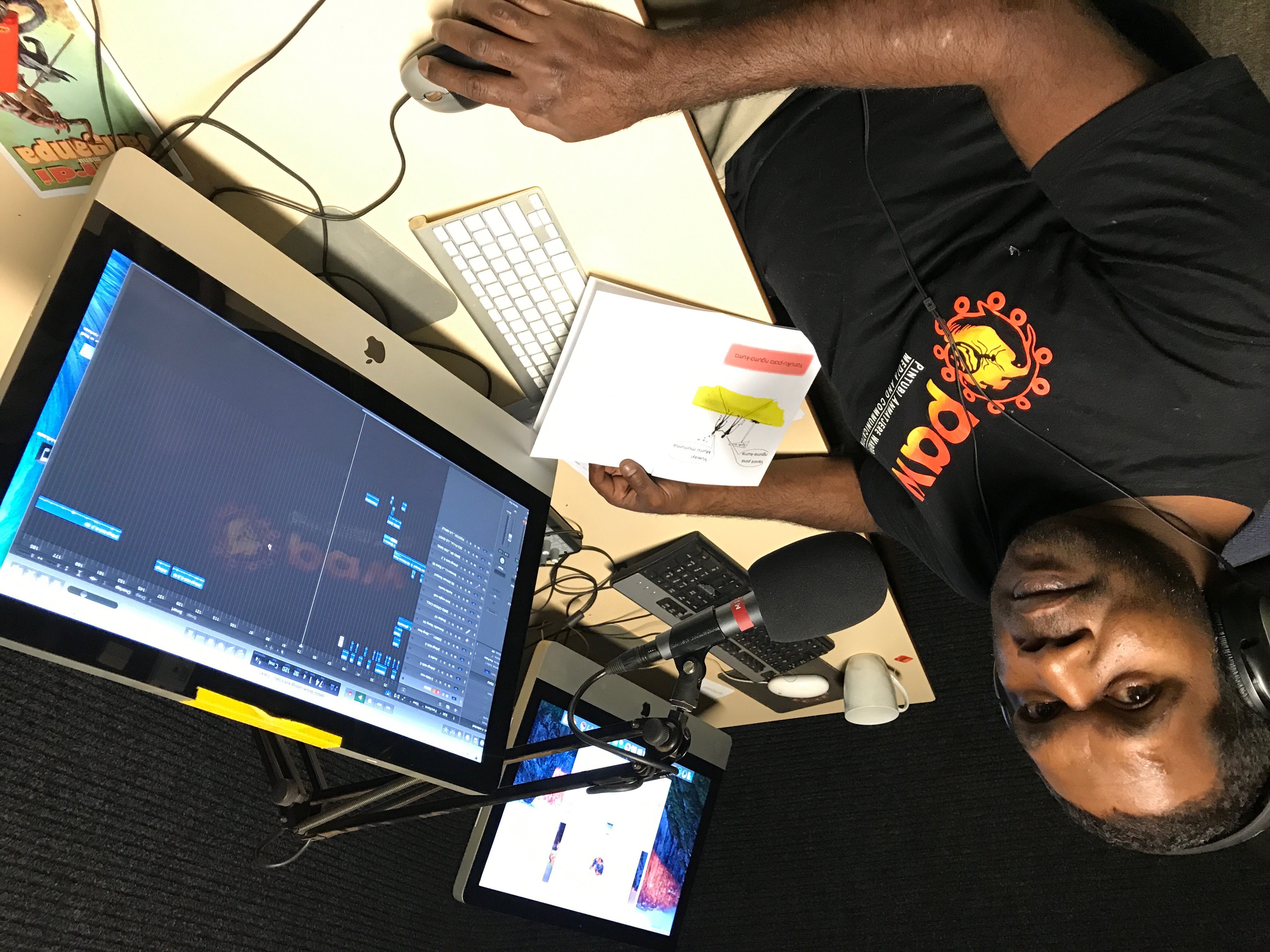 More than radio – a community assetSocial Return on Investment (SROI) analyses of Indigenous Broadcasting Services Pintubi Anmatjere Warlpiri Media and Communications (PAW)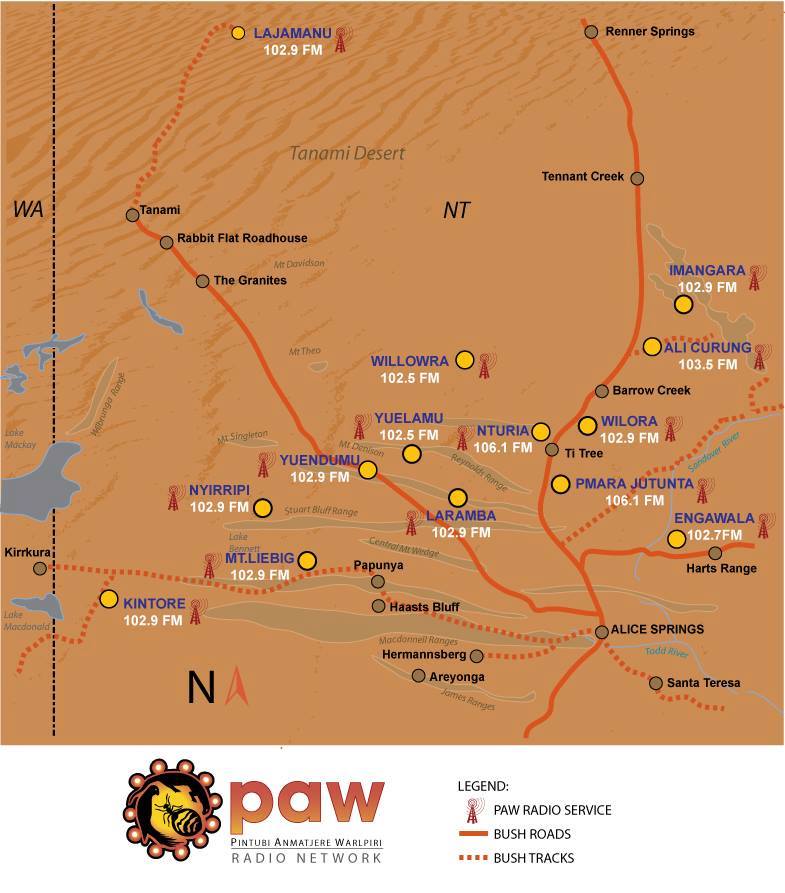 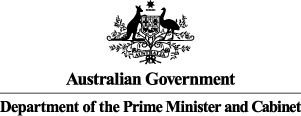 About PAW 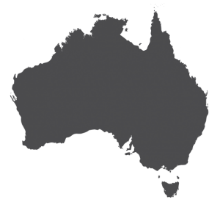 Established in 1983, PAW is based in Yuendumu, and is a core part of the community and the wider Tanami region. PAW works with local people according to local cultural protocols to create unique and modern Indigenous media productions. PAW produces radio, video and music, maintains the Warlpiri Media Archive of culturally significant photos and video and runs community events. PAW operates a network of 14 Remote Indigenous Broadcasting Services which are spread across 450,000 square kilometres. It can produce radio from 10 of these locations, and broadcasts in English, Pintubi, Anmatjere and Warlpiri. It is famous for its nationally broadcast documentary – Bush Mechanics – a light-hearted Aboriginal take on fixing cars in the bush and for its claymation productions.Impact of PAW In the three year period covered by this SROI analysis, PAW is projected to generate substantial outcomes across four key areas: providing a communication means, strengthening communities, strengthening culture and providing meaningful employment and participation. These outcomes will be generated for listeners and community members, Indigenous employees, musicians and artists, other broadcasters, the community and Government. The most significant outcomes for listeners and the community are that their community and cultures are strengthened through PAW’s activities. Community is strengthened by people in remote locations having access to content so they can be informed about issues that matter to them and by being brought together for events through entertainment. The community also experiences significant value through PAW’s appropriate recording, sharing and protecting of culture and their extensive archive of Warlpiri items. For employees, musicians and artists, value is generated through PAW supporting people into meaningful employment by training, offering flexible working arrangements and creating work opportunities that are aligned with the interests of individuals. For some, this has led to decreased substance abuse and welfare dependence, but for all, it has led to increased fulfilment, confidence and pride.Financial proxies have been used to approximate the value of these outcomes. The social, economic and cultural value associated with the outcomes is forecast to be $10.2m for FY18-20. During this period, $4.2m is forecast to be invested in PAW, with most (61 per cent) coming from the Department of the Prime Minister Cabinet (PM&C) through the Indigenous Advancement Strategy. 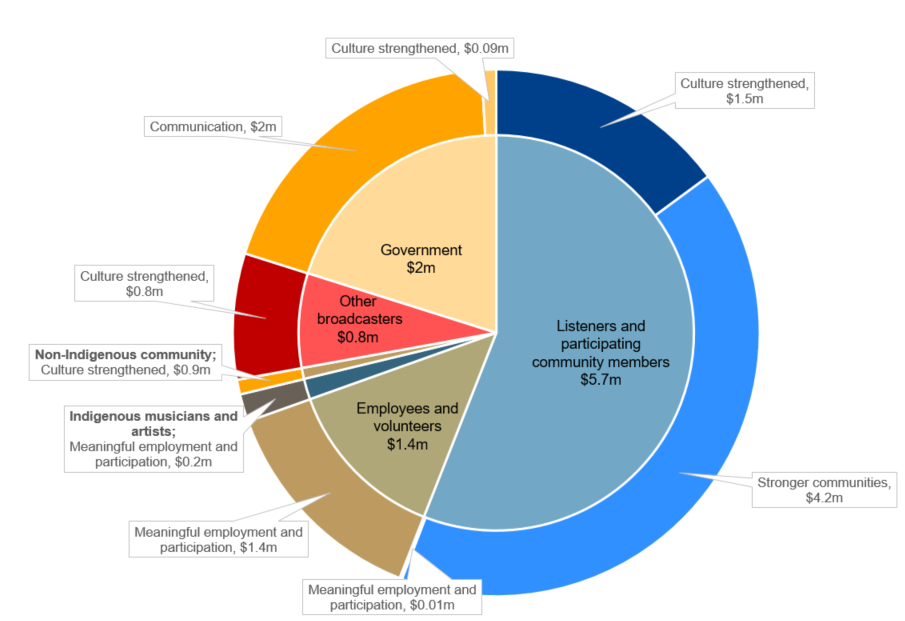 